令和３年度就職用統一応募書類の趣旨徹底等に関する説明会（受付開始14:00）出席票混雑を避けるため、事前にご記入のうえ、説明会当日に受付で係の者にお渡しください。 ご出席に際してのお願い ・体調不良や発熱の症状等がある場合、出席はお控えください。・会場入り口での検温と手指消毒にご協力をお願いいたします。・マスクの常時着用等、新型コロナウイルス感染症の予防対策にご協力ください。 サーティホールへのアクセス 最寄駅：JR学研都市線　住道駅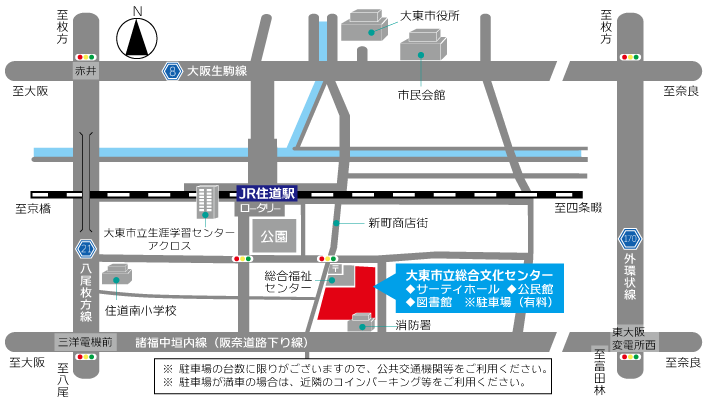 （サーティホールホームページより）校　名立お名前